Task 1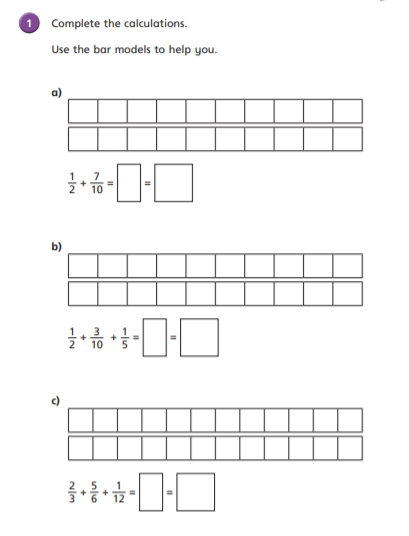 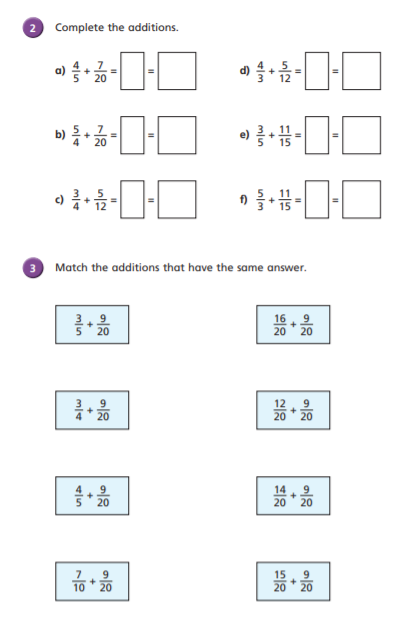 Task 2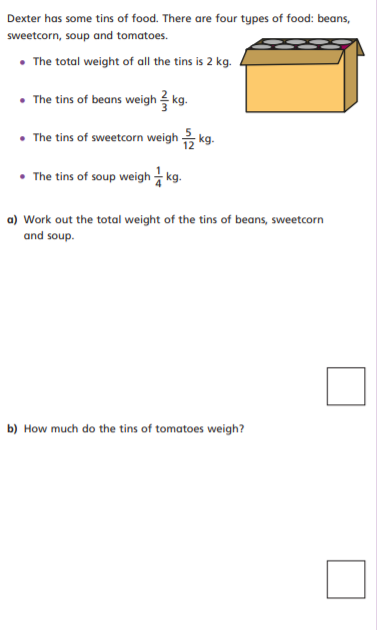 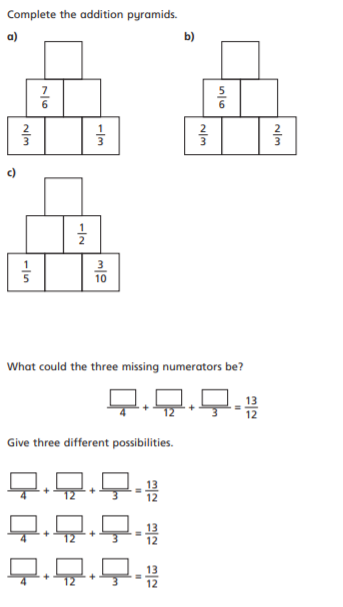 Challenge 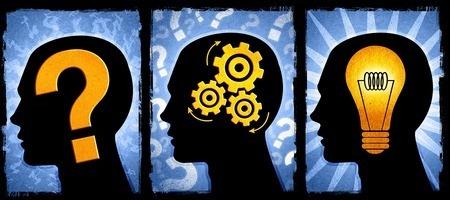 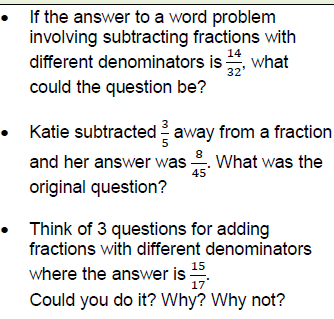 ANSWERSTask 1- Answers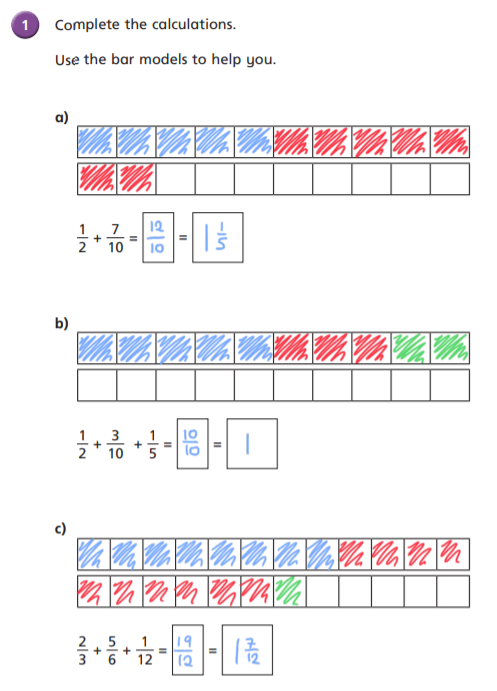 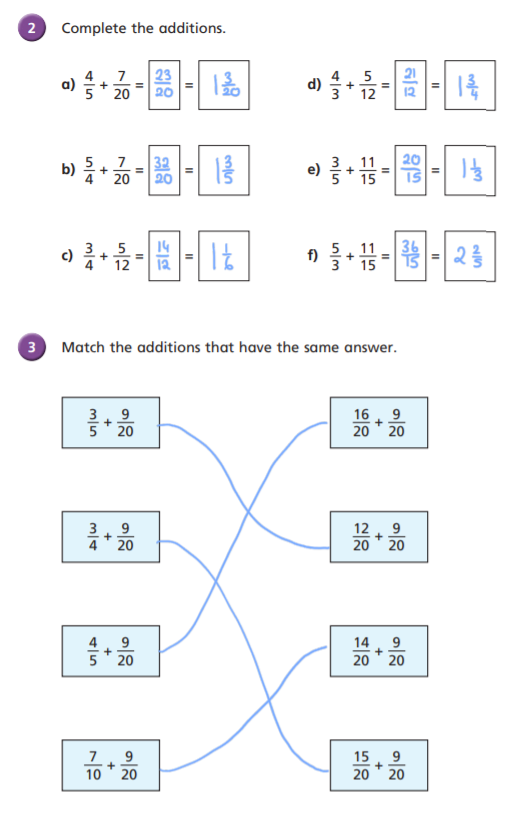 Task 2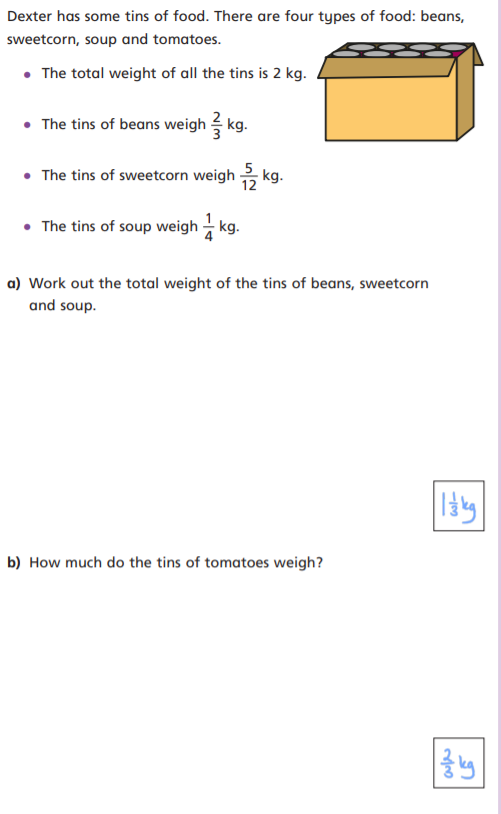 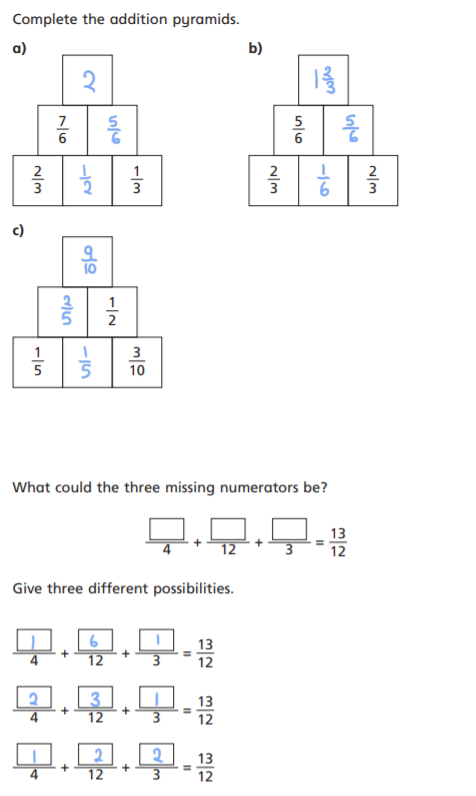 Challenge – answers Part 1 – different questions – will varyPart 2 – 7/9 – 3/5 or 35/45-27/45Part 3 – Different questions – will vary